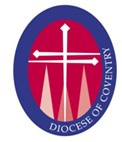 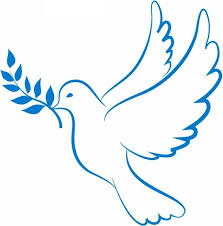 Spiritual FormationSeptember 2022- June 2023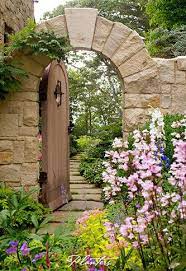 A coming together in fortnightly sessions to renew our life in Christ and grow in intimacy with God and each other.Thursday afternoons 1.15 - 3.15 pm  - either as invited guests to Leasowes Farm, Warwick, or on Zoom.  Every session will be a hybrid offering so you are welcome to join us in person or through the wonders of technology.Christ-centred and Jesus-shaped* (*A Vision for the Church of England in the 2020s)What happens in Spiritual Formation sessions?We navigate traditional pathways to God and explore ancient Christian wisdoms.We search out unexpected places and hidden ways to find God in our 21st century lives.We listen to how others have applied their faith - in work, in community and in ministry.We walk together sharing our journeys towards God and growing in fellowship.What topics are covered?A wide range of fresh topics is introduced each term covering contemporary issues, Christian traditions, and personal stories:  anything and everything which connects our lives to God.Some examples from the 2021-22 programme include: Ignatian Spirituality, Quakerism, Spirituality and Special Needs and Critical Race Theory from a Christian perspective.Our speakers include ordained ministers, writers, scholars, artists, entrepreneurs, academics, psychotherapists, and business leaders.Who can attend?Anyone with a heart for the Lord Jesus Christ and a desire to discover him afresh in the busy-ness of their lives.We positively seek to be ecumenical and welcome people from any Christian denomination, or anyone seeking to explore the truth of Christ, within and beyond the Diocese.How is Spiritual Formation organised?A small group of those trained and experienced in the Art of Spiritual Accompaniment plan and facilitate the sessions.An invited speaker leads the sessions.Sessions are offered fortnightly, in person at Leasowes Farm, or by Zoom.  This means that every session will be a hybrid one, other than our final coming together at the end of the year.Participants are welcome to join us for one session, but many attend several or all sessions each term. How are the sessions structured?   This varies depending on how the speaker wants to engage and encourage responses, but generally along these lines. Stilling exercise (15 min) Key input from our main speaker (40 min) Workshop or small-group discussion (40 min) Exploring our responses and ways of integrating learning into our lives. Feedback (10 mins)Closing Prayer (10 min) Plus notes on each topic, booklists and questions for reflection. What do people say about Spiritual Formation?Dates:                             13:00 for a 13.15 start to 15.15   Term 1 (Autumn 2022)Term 2 (Winter 2023) Term 3 (Spring/Summer 2023) 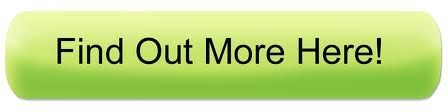 The cost is £5.00 a session or £20.00 a term to include resources provided by the speaker and cover expenses related to any venue hire or other expenses.If you would like further information about Spiritual Formation, or if you would like to book your place, please email us at passionatespirituality@live.co.uk22nd SeptSpirituality In the Middle EastSu McClellan                                                 6th OctSpirituality & Art/ MathematicsAlex Kingswell                        20th OctThomas TraherneEdmund Newey                                 3rd NovFeminist SpiritualityGill Frigerio                                       17th NovSpirituality & ChangeKeith Mobberley                    2nd DecSpirituality and StudySue Rebis                                             19th JanBenedictine Spirituality                                   Paul Edmondson2nd FebFaith Journeys                                   Colin and Fey Holtam16th FebReflective session                                   Leaders           2nd MarI am Loved                                   Frank Critchley                                     16th MarI am Loved                                   Frank Critchley                      30th MarI am Loved                                   Frank Critchley                                   27th AprJulian of Norwich Nikki Moon                   11th MayHopefully: Vocation Calling Ellie Clack    25th MayEvelyn Underhill Mark Bratton                8th  JunThe ‘Art’ of Worship Mary Godfrey                22nd JunAfternoon visit to Oxford home of C S Lewis followed by a visit to his grave and Holy Communion, celebrated by Paul Edmondson, in the church where Lewis worshipped for thirty years.Afternoon visit to Oxford home of C S Lewis followed by a visit to his grave and Holy Communion, celebrated by Paul Edmondson, in the church where Lewis worshipped for thirty years.